Сумська міська рада VІІ СКЛИКАННЯ           СЕСІЯРІШЕННЯвід                  2019 року №            -МРм. СумиНа виконання постанови Зарічного районного суду м. Суми                           від 10 березня 2017 року по справі № 591/6578/16-а, відповідно до статей 12, 40, 79-1, 118, 121, 122 Земельного кодексу України, статті 50 Закону України «Про землеустрій», керуючись пунктом 34 частини першої статті 26 Закону України «Про місцеве самоврядування в Україні», Сумська міська рада ВИРІШИЛА:Надати Войтович Анні Валеріївні дозвіл на розроблення проекту землеустрою щодо відведення земельної ділянки у власність за адресою:                 м. Суми, вул. Псільська, 48 орієнтовною площею 0,0200 га для будівництва і обслуговування житлового будинку, господарських будівель і споруд.Сумський міський голова                                                                    О.М. ЛисенкоВиконавець: Михайлик Т.О.Ініціатор розгляду питання – міський голова Лисенко О.М.Проект рішення підготовлено департаментом забезпечення ресурсних платежів Сумської міської радиДоповідач – департамент забезпечення ресурсних платежів Сумської міської ради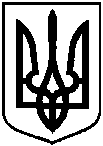 Проектоприлюднено«     » ______________ 2019 р.Про надання Войтович Анні Валеріївні дозволу на розроблення проекту землеустрою щодо відведення земельної ділянки за адресою: м. Суми, вул. Псільська, 48